				       	проект				
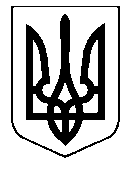 УКРАЇНАНОСІВСЬКА  МІСЬКА  РАДАНОСІВСЬКОГО  РАЙОНУ ЧЕРНІГІВСЬКОЇ  ОБЛАСТІВИКОНАВЧИЙ  КОМІТЕТРІШЕННЯ18 грудня  2018 року                  м. Носівка                                   № _____Про встановлення режимуроботи торгової точки  ФОП Тригуб Л.В. за адресоюм.Носівка вул. Центральна,14Розглянувши заяву Тригуб Людмили Василівни  та представлені нею документи, керуючись ст.30 Закону України «Про місцеве самоврядування в Україні», виконавчий комітет Носівської міської  ради ,вирішив:1. Встановити графік роботи магазину не продовольчими товарами ФОП Тригуб Людмили Василівни :- понеділок - неділя з 08.00 год. по 18.00 год.;- перерва  на обід з 13.00 год по 14.00 год.2. Зобов’язати підприємця Тригуб Л.В.  укласти з КП „Носівка-комунальник” договір на вивезення сміття.3. Контроль за виконанням даного рішення покласти на заступника міського голови з питань житлово-комунального господарства Сичова О.В.Міський голова                                                                        В.М. Ігнатченко